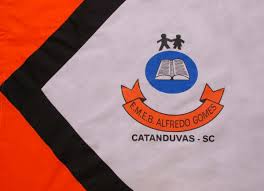 ESCOLA MUNICIPAL DE EDUCAÇÃO BÁSICA ALFREDO GOMES.DIRETORA: IVÂNIA NORA.ASSESSORA PEDAGÓGICA: SIMONE ANDRÉA CARL.ASSESSORA TÉCNICA ADM.: TANIA N. DE ÁVILA.PROFESSORA: Fernanda Branco de CamargoDISCIPLINA: Educação FísicaCATANDUVAS – SCANO 2020 - TURMA 1º ano/ matutino  Atividade - O mestre mandou (31/08 a 04/09)  Atividade - O mestre mandou (31/08 a 04/09) Desenvolvimento: Inicialmente o adulto será o “mestre” e orientará a criança a obedecer todos os comandos que forem ditados, que deverão ser o mais desafiadores possível, como por exemplo:O mestre mandou sentar no chão e levantar as duas pernas para o ar.O mestre mandou ficar apoiado em um pé só, fazendo movimentos circulares com o pé que está no arO mestre mandou colocar as duas mãos no chão e levantar os pés alternadamente....Deverão ser realizadas diversas posições pela criança, sempre conversando com ela sobre as possibilidades que o corpo oferece, em seguida deverá ser dado a ela a missão de ordenar, se transformando no “mestre”.Desenvolvimento: Inicialmente o adulto será o “mestre” e orientará a criança a obedecer todos os comandos que forem ditados, que deverão ser o mais desafiadores possível, como por exemplo:O mestre mandou sentar no chão e levantar as duas pernas para o ar.O mestre mandou ficar apoiado em um pé só, fazendo movimentos circulares com o pé que está no arO mestre mandou colocar as duas mãos no chão e levantar os pés alternadamente....Deverão ser realizadas diversas posições pela criança, sempre conversando com ela sobre as possibilidades que o corpo oferece, em seguida deverá ser dado a ela a missão de ordenar, se transformando no “mestre”.